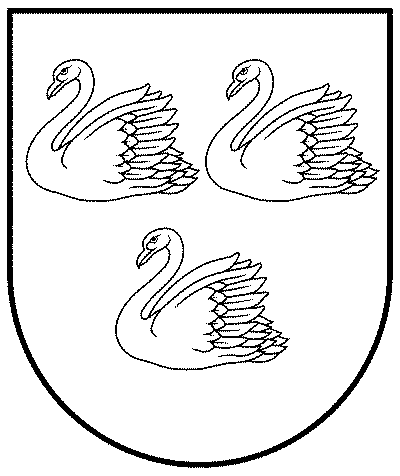 GULBENES NOVADA DOMES LĒMUMSGulbenēPar nekustamā īpašuma Lizuma pagastā ar nosaukumu “Pinkas”, kadastra numurs 5072 006 0138, ražošanas/noliktavas ēkas daļas 1800,34 m2 platībā un zemes vienības ar kadastra apzīmējumu 5072 006 0238 daļas nomas tiesību izsoles rezultātu apstiprināšanuGulbenes novada dome 2023.gada 27.aprīlī pieņēma lēmumu Nr. GND/2023/428 “Par nekustamā īpašuma Lizuma pagastā ar nosaukumu “Pinkas”, kadastra numurs 5072 006 0138, ražošanas/noliktavas ēkas daļas 1800,34 m2 platībā un zemes vienības ar kadastra apzīmējumu 5072 006 0238 daļas nomas tiesību izsoles rezultātu apstiprināšanu” (protokols Nr.7; 74.p.), ar kuru tika apstiprināti 2023.gada 13.aprīļa nomas tiesību izsoles rezultāti: nomas tiesības par nomas maksu 576,53 EUR (pieci simti septiņdesmit seši euro piecdesmit trīs centi) mēnesī bez pievienotās vērtības nodokļa uz 30 (trīsdesmit) gadiem ieguva sabiedrība ar ierobežotu atbildību  “FARMEKO”, reģistrācijas numurs 40003532360, juridiskā adrese: Raunas iela 19 k-1 – 17, Rīga, LV-1039.Nekustamā īpašuma Lizuma pagastā ar nosaukumu “Pinkas”, kadastra numurs 5072 006 0138, ražošanas/noliktavas ēkas daļas 1800,34 m2 platībā un zemes vienības ar kadastra apzīmējumu 5072 006 0238 daļas nomas tiesību trešās izsoles noteikumu 8.16. apakšpunkts nosaka, ka Izsoles dalībnieks paraksta Nomas līgumu vai rakstiski paziņo par atteikumu slēgt Nomas līgumu ar Iznomātāju 10 darbdienu laikā no Nomas līguma projekta nosūtīšanas dienas. Ja iepriekš minētajā termiņā izsoles dalībnieks Nomas līgumu neparaksta un neiesniedz attiecīgu atteikumu, ir uzskatāms, ka izsoles dalībnieks no Nomas līguma slēgšanas ir atteicies.Noteiktajā termiņā sabiedrība ar ierobežotu atbildību “FARMEKO”, reģistrācijas numurs 40003532360, nomas līgumu nav parakstījusi.2023.gada 9.jūnijā Gulbenes novada pašvaldībā saņemts sabiedrības ar ierobežotu atbildību “FARMEKO”, reģistrācijas numurs 40003532360, juridiskā adrese: Raunas iela 19 k-1 – 17, Rīga, LV-1039, iesniegums (Gulbenes novada pašvaldībā saņemts 2023.gada 9.jūnijā un reģistrēts ar Nr. GND/5.13.1/23/1240-F), ar kuru apliecina, ka nomas līgums izsoles noteikumos noteiktajā redakcijā nav parakstīts.Nomas tiesību izsole notika 2023.gada 13.aprīlī plkst.10.00, izsoles vieta – Gulbenes novada pašvaldības administrācijas ēkā Ābeļu ielā 2, Gulbenē. Dalību izsolē pieteica viens pretendents: sabiedrība ar ierobežotu atbildību “FARMEKO”, reģistrācijas numurs 40003532360, juridiskā adrese: Raunas iela 19 k-1 – 17, Rīga, LV-1039.Ņemot vērā Gulbenes novada pašvaldības Nomas tiesību izsoles organizēšanas komisijas 2023.gada 14.jūnija protokolu Nr.GND/2.6.3/23/29, pamatojoties uz pamatojoties uz Pašvaldību likuma 10.panta pirmās daļas 21.punktu, kas nosaka, ka dome ir tiesīga izlemt ikvienu pašvaldības kompetences jautājumu, turklāt tikai domes kompetencē ir pieņemt lēmumus citos ārējos normatīvajos aktos paredzētajos gadījumos, Ministru kabineta 2018.gada 20.februāra noteikumu Nr.97 “Publiskas personas mantas iznomāšanas noteikumi” 61.punktu, kas nosaka, ka iznomātājs apstiprina mutiskās izsoles rezultātus un 10 darbdienu laikā pēc izsoles rezultātu paziņošanas publicē vai nodrošina attiecīgās informācijas publicēšanu šo noteikumu 26. punktā minētajā tīmekļvietnē, 66.punktu, kas nosaka, ka iznomātājs nomas līgumu slēdz ar to nomas tiesību pretendentu, kurš nosolījis visaugstāko nomas maksu; Nomas tiesību pretendents paraksta nomas līgumu vai rakstiski paziņo par atteikumu slēgt nomas līgumu ar iznomātāju saskaņotā saprātīgā termiņā, kas nav garāks par 15 darbdienām no nomas līguma projekta nosūtīšanas dienas; Ja iepriekš minētajā termiņā nomas tiesību pretendents līgumu neparaksta un neiesniedz attiecīgu atteikumu, ir uzskatāms, ka nomas tiesību pretendents no nomas līguma slēgšanas ir atteicies, Ministru kabineta 2015.gada 10.novembra noteikumus Nr.645 “Darbības programmas “Izaugsme un nodarbinātība” 5.6.2. specifiskā atbalsta mērķa “Teritoriju revitalizācija, reģenerējot degradētās teritorijas atbilstoši pašvaldību integrētajām attīstības programmām” un 13.1.3. specifiskā atbalsta mērķa “Atveseļošanas pasākumi vides un reģionālās attīstības jomā” 13.1.3.3. pasākuma “Teritoriju revitalizācija uzņēmējdarbības veicināšanai pašvaldībās” īstenošanas noteikumi”,  ņemot vērā  Attīstības un tautsaimniecības komitejas ieteikumu, atklāti balsojot: PAR – ; PRET – ; ATTURAS – , Gulbenes novada dome NOLEMJ:ATCELT Gulbenes novada domes 2023.gada 27.aprīļa lēmumu Nr.GND/2023/428 “Par nekustamā īpašuma Lizuma pagastā ar nosaukumu “Pinkas”, kadastra numurs 5072 006 0138, ražošanas/noliktavas ēkas daļas 1800,34 m2 platībā un zemes vienības ar kadastra apzīmējumu 5072 006 0238 daļas nomas tiesību izsoles rezultātu apstiprināšanu” (protokols Nr.7; 74.p.).ATZĪT 2023.gada 13.aprīlī rīkoto nekustamā īpašuma Lizuma pagastā ar nosaukumu “Pinkas”, kadastra numurs 5072 006 0138, ražošanas/noliktavas ēkas daļas 1800,34 m2 platībā un zemes vienības ar kadastra apzīmējumu 5072 006 0238 daļas trešo nomas tiesību izsoli par nesekmīgu.UZDOT Nomas tiesību izsoles organizēšanas komisijai, kas izveidota ar Gulbenes novada domes 2022.gada 29.septembra lēmumu Nr.GND/2022/939 (protokols Nr. 19, 108.p.) organizēt lēmuma 2.punktā minētā nomas objekta atkārtotu novērtēšanu, nomas tiesību izsoles noteikumu izstrādi un iesniegt tos apstiprināšanai Gulbenes novada domes sēdē.Gulbenes novada domes priekšsēdētājs 	                                               A. CaunītisLēmuma projektu sagatavoja: I. OtvareGULBENES NOVADA PAŠVALDĪBAReģ. Nr. 90009116327Ābeļu iela 2, Gulbene, Gulbenes nov., LV-4401Tālrunis 64497710, mob. 26595362, e-pasts: dome@gulbene.lv, www.gulbene.lv2023.gada 29.jūnijā                               Nr. GND/2023/625                               (protokols Nr. 9; 70.p.)